Відкриття нового сучасного спортивного комплексу в комунальному закладі „Комплексна дитячо-юнацька спортивна школа № 8 Харківської міської ради”15 вересня 2016 року відбулося урочисте відкриття нового сучасного спортивного комплексу в комунальному закладі „Комплексна дитячо-юнацька спортивна школа № 8 Харківської міської ради”. На урочистому відкритті були присутні почесні гості: голова Адміністрації Холодногірського району, депутат Харківської міської ради Мусєєв М.С., депутат Харківської обласної ради Веприцький Р.С., депутат Харківської міської ради Тупіцин В.М., вихованці спортивної школи, учні, батьки, тренери, вчителі.Почесні гості привітали присутніх та подарували комплекти м’ячів.На новому спортивному комплексі встановлено баскетбольний та волейбольний майданчики, реконструйовано футбольне поле, на якому після урочистого відкриття був зіграний перший матч між командами вихованцівспортивної школи. Тепер у учнів та вихованців розширюються можливості займатися фізичною культурою та спортом, покращувати свої спортивні досягнення.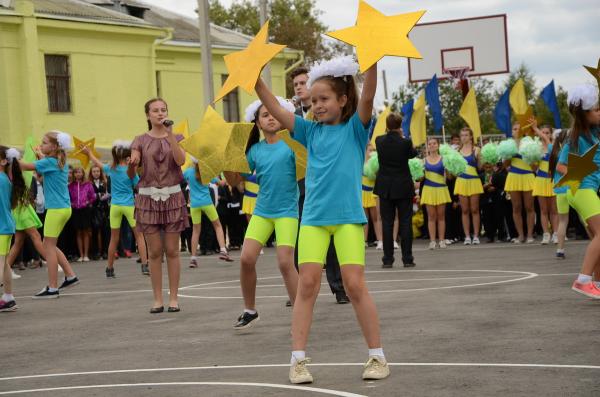 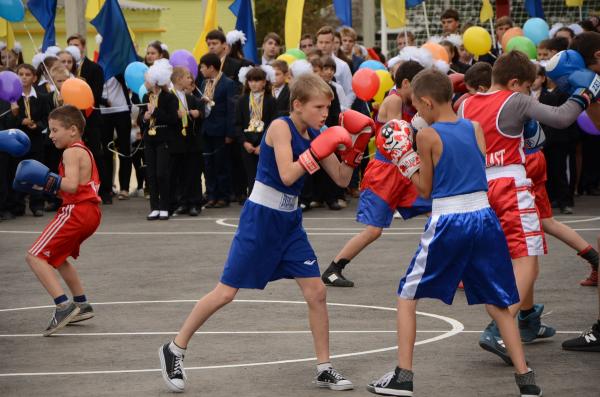 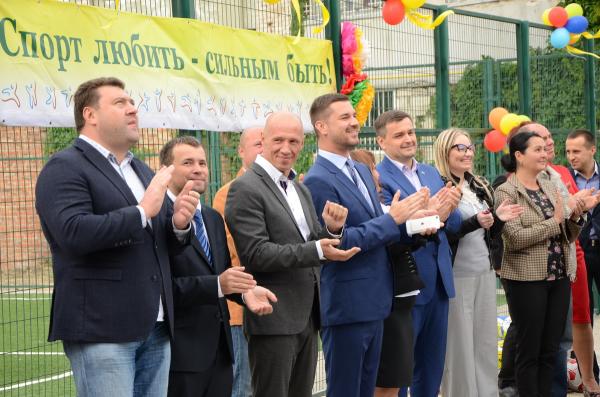 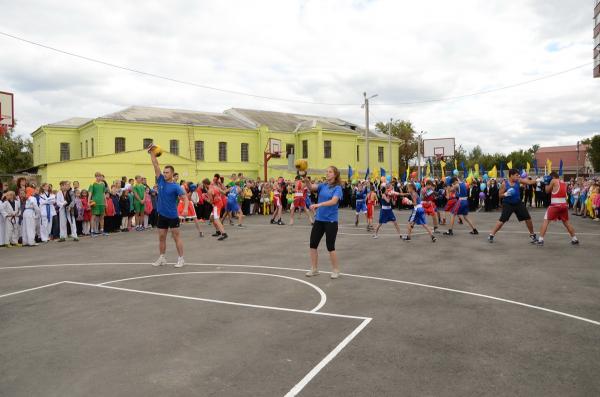 